Задание нужно выполнить письменно в тетради. Фотографии выполненной работы выслать удобным для вас способом (эл.почта, ЭлЖур, ВКонтакте) не позднее 16.30 13 апреля (понедельник)Расшифруйте латинские обозначения нот. Все ноты должны быть записаны в первой октаве. Определив тональность, поставьте ключевые знаки. Запишите получившуюся мелодию нотами в указанном ритме. Это произведение должно быть вам знакомо по урокам музыкальной литературы: вспомните и напишите название произведение и его автора.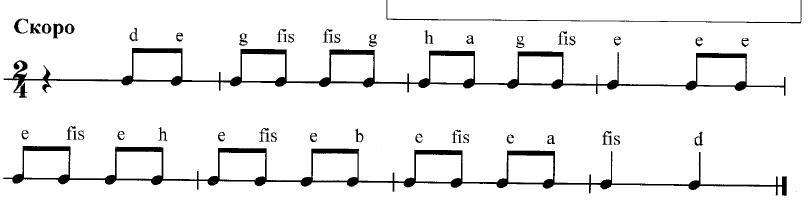 